Մայիսի ֆլեշմոբի խնդիրների լուծումներԵրրորդ մակարդակՆկար առաջինում պատկերված է բազմապատկման աղյուսակի մի օրինակ: Գտիր երկրորդ նկարի բազմապատկման աղյուսակում  կարմիր վանդակում պակասող թիվը: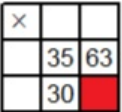 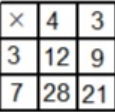 Առաջին աղյուսակից նկատում ենք, որ առաջին տողի երկրորդ թիվը բազմապատկում ենք առաջին սյունակի երկրորդ թվով և արդյունքը գրում երկրորդ տողի երկրորդ վանդակում (երկրորդ սյունակի երկրորդ վանդակում):Հիմա նայենք երկրորդ աղյուսակին: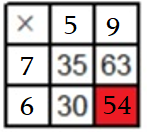 Երկրորդ սյունակում տեսնում ենք թվեր, որոնք 5-ի պատիկ են, այսինքը կամ առաջին տողում կամ առաջին սյունակում պետք է անպայման լինի 5 թիվը: Քանի որ երկրորդ տողի 3-որդ վանդակում 63 է, որը 5-ի պատիկ չէ, ուրեմն 5 թիվը կգրենք առաջին տողի երկրորդ վանդակում: Տեղադրելուց հետո կստանանք աղյուսակի հետևյալ տեսքըՍմբատ ՊետրոսյանԱռաջին աղյուսակում՝3x4=123x3=94x7=283x7=21Երկրորդ աղյուսակումՇողիկ Զեյնալյան Պատասխան՝ 54:A,B,C և D կետերը նշված են ուղիղ գծի վրա ինչ-որ հերթականությամբ: Հայտնի է, որ AB=13, BC=11, CD=14, DA=12 : Որքա՞ն է ամենամեծ հատվածի   երկարությունը:Սովորողների հետ կդիտարկենք բոլոր հնարավոր դեպքերը՝ A, B, C և D կետերը ուղիղ գծի վրա տարբեր  հերթականությամբ  հերթով կդասավորենք։Արդյունքում կնկատենք, որ խնդրի պայմանին բավարարում է D, A, C, B հերթականությունը։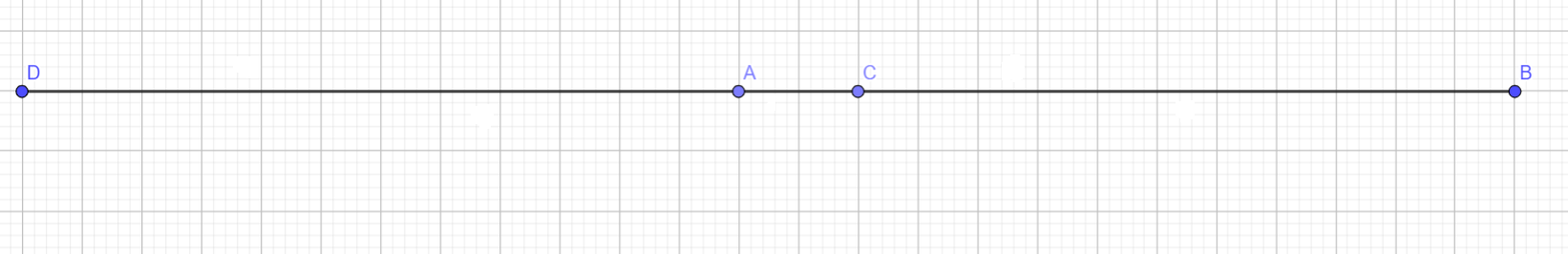 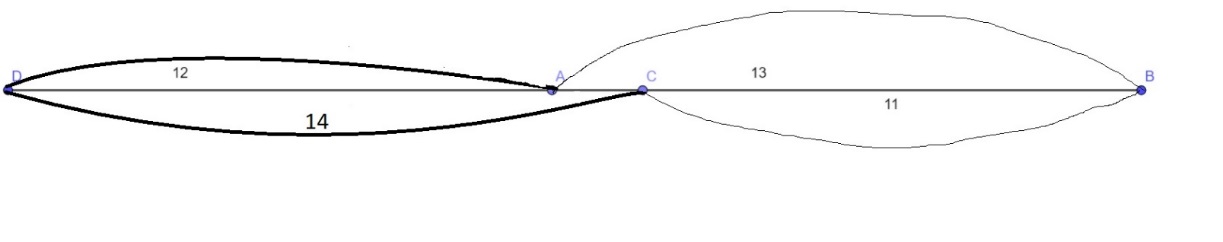 Գծագրին նայելով, սովորողները միանգամից գլխի կնկնեն, որ DB հատվածն ունի ամենամեծ  երկարությունը՝
 |DB|=|DC|+|CB|=14+11=25Գրետա ԲակունցՀամապատասխան տվյալների, փորձենք ուղղի վրա դասավորել  կետերը ։Զույգ առ զույգ ընտրենք այն հատվածները, որոնց երկարությունների գումարը իրար հավասար են․BC+CD =DA+AB, այսինքն ամենամեծ  հատվածի  ծայրակետերն են՝ B , D  BD=BC+CD կամ BD =BA+AD BD=11+14=25սմ Սյուզի ՀակոբյանՊատասխան՝ 25: Մարդատար գնացքը սյան մոտով անցավ 9 վայրկյանում, իսկ 336 մետր երկարությամբ կամրջի վրայով` 23 վայրկյանում: Ի՞նչ երկարություն ունի գնացքը, եթե նրա արագությունը հաստատուն է:Գնացքի երկարությունը նշանակենք  x մ–ով:  Երբ 336 մ երկարությամբ կամրջի վրայով հավասարաչափ շարժվող գնացքը անցնում է 23 վ –ում, նշանակում է, որ գնացքի արագությունը հավասար է՝Մյուս կողմից, երբ գնացքը անցնում է սյան մոտով 9 վ-ում, այդ նույն արագությունը կարող ենք գրել՝Թաթուլ ՇահնազարյանԳնացքը կամրջին հայտնվում է, երբ նրա սկզբնամասը հայտնվում է կամրջին, իսկ կամրջից դուրս է գալիս, երբ նրա հետևի վագոնը լքում է կամրջի տարածքը, հետևաբար գնացքը կամրջին գտնվելու ընթացքում անցնում է գնացքի երկարության և կամրջի երկարության գումարի չափ ճանապարհ:Սյան կողքով անցնելիս գնացքը անցնում է գնացքի երկարության չափ ճանապարհ: Վերևի երկու փաստերն իրար համադրելով կունենաք, որ կամրջի երկարության չափ ճանապարհ (336մ) անցնում է   23 – 9 = 14վ : Հետևաբար  գնացքի արագությունը կազմում է  336 : 14 = 24մ/վ :14 – 9 = 5վ տարբեր.24 x 5 = 120  և   336 – 120 = 216 մԼյովա ՍարգսյանՊատասխան՝ 216մ: Աննան երեք օրում պետք է կարդար գիրքը: Նա առաջին օրը կարդաց գրքի կեսը, երկրորդ օրը՝ մնացածի երրորդ մասը, իսկ երրորդ օրը՝ արդեն կարդացածի կեսը: Քանի՞  էջ մնաց կարդալու:Վերցնենք ամբողջ գիրքը 1 միավոր, առաջին օրը կարդացել է ½ մասը, մյուս օրը ½-ի 1/3 մասը՝. (երկրորդ օրը)Քանի որ երրորդ օրը կարդացել է արդեն մնացածի կեսը, ուրեմն իրար կգումարենք առաջին և երկրորդ օրերում կարդացած էջերի քանակները և կկիսենք երկու հավասար մասի(երկու օրում միասին))Մնում է երեք օրերում կարդացած էջերի քանակները իրար գումարենքԱյսինքը նա կարդացել է ամբողջ գիրքը և մնացել է կարդալու 0 էջ:Սմբատ ՊետրոսյանԱբմողջ գիրքը նշանակենք -  xԱռաջին օրը կարդաց գրքի կեսը -  Երկրորդ օրը՝ մնացածի երրորդ մասը - Երրորդ օրը՝ արդեն կարդացածի կեսը -  Քանի՞  էջ մնաց կարդալու Քանի որ ամբողջ գիրքը նշանակել էինք x-ով, ապա Աննան երրորդ օրը ավարտեց գիրքըԱնի ՄիրզոյանՊատասխան՝ 0:Պահեստում պահվող հաղարջում ջրի պարունակությունը որոշ ժամանակում 99%-ից իջավ 98% : Քանի՞ անգամ փոքրացավ հաղարջի կշիռը այդ ընթացքում:1-ին եղանակ՝Եթե հաղարջի սկզբնական կշիռը  նշանակենք միավորով, ապա  ջրի պարունակությունը նրանում կլինի նրա  99/100  մասը։ Եթե հաղարջի կշռի փոփոխությունը նշանակենք x-ով, ապա  ստացվում է, որ ջրի պարունակությունը 98% կդառնա (1-x) կշռով հաղարջում։Ստացվում է՝99-100x=98-98x1=2xx=1/2Հետևաբար  հաղարջի կշիռը այդ ընթացքում փոքրացավ 2 անգամ՝2-րդ եղանակ՝Եթե հաղարջի սկզբնական կշիռը  նշանակենք միավորով, ապա  ջրի պարունակությունը նրանում կլինի նրա  99/100  մասը։
1-Գրետա ԲակունցԸստ խնդրի պայմանի՝ հաղարջի չոր զանգվածը սկզբնական վիճակում  կազմում է ամբողջի 1%-ը, իսկ ջրի պարունակության կրճատումից հետո՝ 2%: Հաղարջի չոր զանգվածը չի փոխվում, այսինքն՝ ջրի պարունակության կրճատումից հետո հաղարջի կշիռը փոքրանում է այնքան անգամ, քանի անգամ, որ մեծանում է չոր զանգվածի %-ային հարաբերությունը` 2 : 1 = 2:Հասմիկ ԻսրայելյանՔանի որ խոսք է գնում տոկոսային պարունակության մասին, խնդրի պատասխանը կախված չէ հաղարջի սյզբնական զանգվածից: Ենթադրենք, որ հաղարջի սկզբնական զանգվածը 100կգ է: Այդ զանգվածի 99%-ը, կամ 99կգ կլինի ջուրը, որի մի մասը ժամանակի ընթացքում կգոլորշանա, իսկ 1կգ-ը՝ չոր զանգված՝ որը չի փոխվի: Որոշ ժամանակ անց հաղարջում ջրի պարունակությունը դարձավ 98%, այսինքն 1կգ չոր մասը կազմեց զանգվածի 2%-ը: Դժվար չէ այն թիվը գտնելը, որի  2%-ը 1կգ է՝ 50կգ: Ստացվեց, որ հաղարջի զանգվածը փոքրացել է երկու անգամ:Գևորդ ՀակոբյանՊատասխան՝ 2:Քանի՞ կիլոգրամ հաց կարելի է ստանալ 850կգ ցորենից, եթե 10կգ ցորենից ստացվում է 8կգ այլուր, իսկ 6կգ ալյուրից՝ 9կգ հաց:Քանի որ 10 կգ ցորենից ստանում են 8կգ ալյուր, հետևաբար կունենանք, որ ալյուրի և ցորենի  հարաբերությունը    0,8   և 850 x 0,8 = 680 կգ ալյուր:Իսկ հացի  և ալյուրի հարաբերությունը  կլինի   1,5   =>  680 x 1,5 = 1020կգԼյովա ՍարգսյանԸստ խնդրի պայմանների մենք կարող ենք հաշվել, թե քանի կգ ալյուր կստանանք 850 կգ ցորենից: Համեմատություն կազմելով ,կարող ենք իմանալ ալյուրի քաշը՝850 կգ ցորեն – x կգ ալյուր10 կգ ցորեն – 8 կգ ալյուրX=850x8:10=680 կգ ալյուրՆորից համեմատություն կազմենք,որպեսզի իմանանք հացի քաշը՝680 կգ ալյուր- x կգ հաց6կգ ալյուր – 9 կգ հացX=9x680:6=1020 կգ հացԱրշակ ՄարտիրոսյանՊատասխան՝ 1020: Արամն ասաց, որ իր և փոքր եղբոր տարիքների գումարը  7-ից մեծ է, իսկ տարիքների քառակուսիների գումարը 20 անգամ մեծ է նրա տարիքից: Քանի՞ տարեկան է ԱրամըԱրամի տարիքը նշանակենք՝ xԱրամի փոքր եղբոր տարիքը նշանակենք ՝ y նկատենք, որ , Ենթադրենք , ապա  պայմանը տեղի չի ունենա և ենթադրությունը սխալ էԵնթադրենք , ապա  պայմանը տեղի չի ունենա և ենթադրությունը սխալ էԵնթադրենք , ապա  պայմանը տեղի չի ունենա և ենթադրությունը սխալ էԵնթադրենք , ապա  պայմանը տեղի չի ունենա և ենթադրությունը սխալ էԵնթադրենք , ապա  պայմանը տեղի չի ունենա և ենթադրությունը սխալ էԵնթադրենք 6, ապա  պայմանը տեղի կունենա. Ուստի Արամը 6 տարեկան էԱնի ՄիրզոյանԽնդրում չի նշվում, բայց ենթադրվում է, որ եղբայրների տարաիքները արտահայտվում են բնական թվերով: Արամի տարիքը նշանակենք x , եղբոր տարիքը՝ y: Գրենք խնդրի պայմանները.x+y>7x2+y2=20yԵրկրորդ պայմանը դիտարկենք որպես քառակուսային հավասարում y անհայտի նկատմամբ՝ y2-20y+x2=0: Որպեսզի y-ը լինի բնական թիվ, պետք է 100-x2 արտահայտության արժեքը լինի լրիվ քառակուսի: Այդպիսի երկու դեպք է հնարավոր՝ x1=6, x2=8: Համապատասխանաբար կստանանք y1=2, y2=4: Ստացանք հնարավոր երկու դեպք՝ Արամը 6 տարեկան, եղբայրը՝ 2, կամ Արամը 8 տարեկան եղբայրը՝ 4:Առաջին դեպքի համար ստուգենք խնդրի պայմանները6+2 > 736+4=40=20x2Երկրորդ դեպքի համար8+4>764+16=80=20x4Երկու դեպքերն էլ բավարարեցին խնդրի պայմաններին:Գևորգ ՀակոբյանՊատասխան՝ 6, կամ 8:Կարմիր ուղղանկյան մակերեսը 20 է, կանաչ ուղղանկյան մակերեսը 30: Գտե՛ք կապույտ ուղղանկյան մակերեսը, եթե AB = 6, իսկ CD = 8: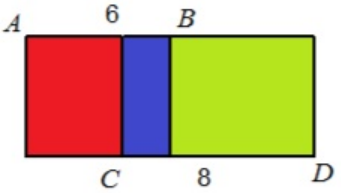 Կատարենք մի քանի նշանակում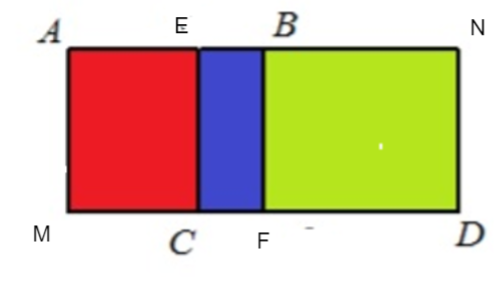 EB=FC:=x ;
AM=ND:=y:Այդպիսով` 
AE=AB-EB=6-x;DF=DC-FC=8-x:Օգտվելով նշանակումներից հաշվենք համապատասխանաբար AECM և BNDF ուղղանկյունների մակերեսները.Լուծելով երկու անհայտով երկու հավասարումների համակարգը, կստանանք ՝  x=2; y=5: Ստացվածի օգնությամբ էլ կարող ենք հաշվել կապույտ ուղղանկյան մակերեսը՝ :Լուսինե ՆերսեսյանՆշանակենք մեծ ուղղանյան լայնությունը x-ով, որը կապույտ ուղղանյան երկարությունն է, իսկ կապույտ ուղղանկjան լայնությունը՝ y-ով։ Կազմենք համակարգ՝ ուղանկյունների հայտնի մակերեսների հավասրումների միջոցով։ Լուծելով այն կգտնենք անհայտները և կհաշվենք պատկերի որոնելի մակերեսը։                                                                       ; y=2=> x=5S= xy = 10Հասմիկ ԻսրայելյանՊատասխան՝ 10:0; 1; 2; 2; 2 թվանշաններով հնգանիշ թիվը բնական թվի քառակուսի է: Գտեք այդ թիվը:Միավորների կարգում կարող է լինել միայն 1-թվանշանը ։ Հետևաբար 0-թվանշանի կարգերը փոփոխելով կգտնենք 22201 թիվը,որը 149 թվի քառակուսին է։Մենուա ՀարությունյանՊատասխան՝ 22201:  Նկարում 16 փոքր քառակուսիներից յուրաքանչյուրի մակերեսը 1 է: Գտեք կապույտ ուղղանկյան մակերեսը: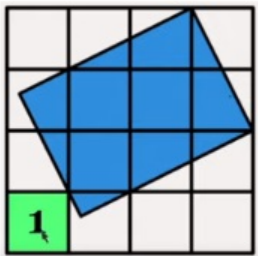 Նույն թվերով նշված եռանկյունների մակերեսները հավասար են։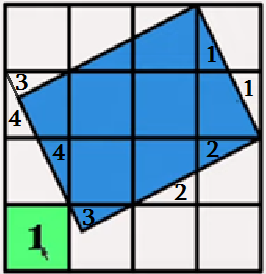 Հետևաբար մեր ուղղանկյան մակերեսը հավասար է 7-ի։Զարինե ՓանյանՈւղղանկյան EF կողմի երկարությունը կլինի  : Դիտարկենք FJK և KJI ուղղանկյուն եռանկյունները: Դժվար չէ ապացուցեկը, որ այդ եռանկյունները նման են: Գրենք համապատասխան կողմերի համեմատականությունը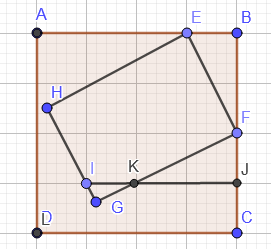 GK: KJ=KI:FK, կամ GK:2=1:: Ստանում ենք, որ GK= և FG=: Ուղղանկյան երկու կողմերը ունենք, հաշվենք մակերեսը՝ Գևորգ ՀակոբյանՊատասխան՝ 7:x597356363054